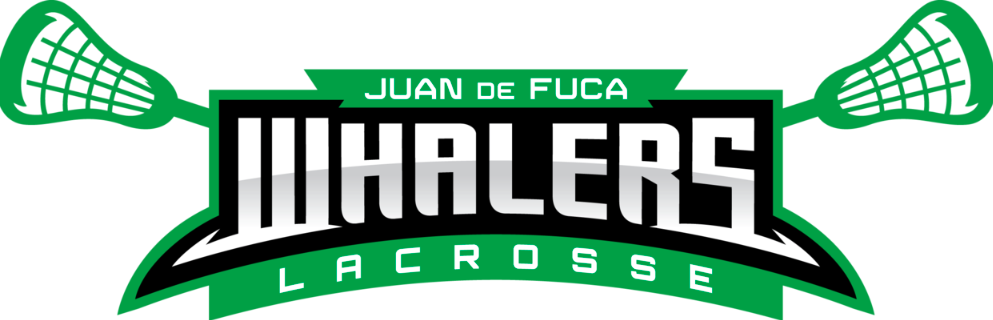 JDF Lacrosse Association Executive Meeting Minutes4 May, 2023 – 7 pm /JDF Seniors Center 201Meeting called to order: 7:09 by Jesse, 2nd by Brittney, all in favored, carried.Adoption of Agenda: Jesse, Jean 2nd, all in favor, carried. Adoption of April Minutes: Brittney, Jessica 2nd, all in favor carried.Attendance: Ryan, Jessica, Jesse, Jean, Brittney, Nic, Jen, Rochelle, Jill, Adam, Dawn, GordNon-executive members: Wendy Hall, Riley LejeuneReports of Committee Members:President – Ryan HylandNothing to report. Please contact VP’s in divisions that need issues addressed. Vice- President Box 1- Jesse LawsonNothing to report.Vice-President Box 2 – Niki WilliamsI attended VIMLC meeting Monday night biggest take away was parents need a reminder of the chain of command. Parents have been reaching out to VIMLC chair directly. They need to be reminded that their home association is their first/only point of contact. From there, President can speak with Chair on their behalf. Once I'm feeling better, I will draft that email to go out. The island is looking to hire a new scheduler, if you know anyone interested. There's a small wage involved for the successful applicant. Parent-Manager-or to VP-VP to President- VIMLCPlease make association wide. Vice-President Box 3- Jennifer LambertU7 and U9 advised from commissioner no score to be kept on score board or on paper or on digital game sheet.Vice-President Field 1 – Gord Anderson-Nothing to report.Vice President Field 2- Adam RannsNothing to report.Vice-President Female – Dawn RannsNothing to report.Secretary – Jessica LejeuneNothing to report.Treasurer – Shane Alore Report needed please.Registrar – Jean GallagherRegistration is now closed, due to BCLA by May 15th. Friday night mini tykes JDF with VELA June 2nd. Sooke wanting to run a try lacrosse for free event to encourage Sooke kids to sigh up and have their box used.Head Coach Box - Nic CollisonLevel 1 coaching clinic coming soon. Class portion online, floor portion in person. Cody Cook to lead.Head Coach Field – vacantHead Referee – Rob CookOverall, I am very pleased with how the season is going and how well our young referees have showed up for their games, enthusiastic and ready to go. A big thanks to the mentors, they did a great job with the new officials over the first couple of weeks helping them with shot clock and positioning, making sure they felt comfortable blowing their whistle and speaking to coaches and players. I look forward to continuing to work with all the officials when I return from holidays.Referee Allocator – Kathy CookSo far so good from the ref allocating perspective! I am impressed with how responsible the JDF officials have been in keeping their Arbiter calendars up-to-date and communicating with me. They are treating their officiating as a job, and it makes things much easier for me when I'm trying to allocate upwards of 50 games at a time. Those who are available are getting a lot of games. Those who aren't available as much are being fit in wherever and whenever I can. Opening weekend for our U11's was interesting. I received a phone call five minutes before the start of a game that wasn't on the schedule (turned out none of the U11 games were!) Because of the quick action of team managers and on-site parents with player siblings who happened to be newly-certified officials, the games got played. The refs (Kade H., Fin C. and Jake S.) did a great job and were "rewarded" by getting hired to do the second game that afternoon. These are the kinds of things that make our community special.Unfortunately the first three U9 games on April 22nd were rained out. Kudos to Matthew D. who was our mentor that day. He assessed the box surface and made the rainout call based on player safety and I appreciate him going back and forth to do that, along with mentoring the 4th game after the floor dried out.Finally, thank you to Shane who's actioned all of my payment requests for the mentors without any delay - I appreciate it, and the refs do too! I am hopeful things will continue to go smoothly.Equipment Manager – Ashley PetchNothing to report.  I’ve started an inventory and I am meeting coaches tonight to provide more balls and exchange broken pads etc.School & Community Programs Coordinator- vacantRisk Management – Matt TowleExecutive committee now 100% compliant. Great work team. I’ve been working with Jill Denis to ensure all coaches, managers, trainers and treasures have a completed Criminal record check. We made good progress in the last couple weeks and our hope is to attain 100% compliance soon.Parents request more frequent clean up/check box for debris and safety. Executive to reach out to floor rental Matt or Kyla?Gaming – Rochelle MacRaeLicenses are complete for this season. Gaming: need to share detailed information of expenses funds would be used for with Gaming for grants to be approved. Executive to submit info to Rochelle by May 12th.Jersey Manager – Krista JanssenAll teams have jerseys now, there were 4 u9 teams that only received one colour jersey due to jersey shortage. I have received 2 quotes for more jerseys and am hoping we can go ahead and get them ordered for next box season. This quote was only for new jersey's not to replace any of the mismatched or damaged ones. With our increased registration numbers we need to increase the number of jerseys we have on hand. The quote includes a couple more goalie jerseys as those seem to be really in short supply. I have shorts on order and am just waiting for those. However, I am hoping to go ahead and place the next order for field season's supply of shorts sooner rather than later so that we have them ready to go for field season start-up date.  I'm hoping to avoid making people wait on them like they had to for this box season.Will need inventory of sizes, numbers, colors current as well.Webmaster – vacantBooster – Brittney CorkeryOrdered socks, water bottles, hats. Will need to order more stock before tournaments. Looking to pass on position of booster coordinator. Please let her know if you can help out.Request gaming funds for executive JDF polo shirts.Head Manager – Jill DenisTeams settling in, managers doing awesome. Most teams have bank accounts set up. Digital scoresheets steep learning curve. Feedback to RAMP. Tablets available, some handed out for teams to use. Photo days were a success! Thank you, Angela Busenius!Floor Allocator – KylaThings have been very busy with game changes. Some teams have been difficult to reschedule because of the number of tournaments they are entering, as well as players being away at Team BC tryouts. The same goes for the teams they are playing, so it doesn't leave a lot of options for rescheduling. The girls game schedule has finally been finalized. It was a real challenge this year. And in the end they still ended up double booking some of my floor time which had to be corrected. I've had other user groups reaching out to me to buy floor time off of us as we have the majority of it. A Senior C team purchased a few practice slots, and I have the Senior Women's teams booking a few spots.Tournament Coordinator – Brittney CorkeryTravis Bateman: U11 parent duties to be delegated and meeting. Schedule done, 12 teams accepted and paid! Rumble on the Rock: U13 accepting teams currently. 14 B teams, waiting to confirm A2 teams.Marketing Manager- Jessica LejeuneTablet thank you banner waiting on high resolution logos, Staples ready to place order once we get them.AgendaReview of Old Business: NoneNew BusinessNext Meeting:  June 1st, 7pm Seniors CenterMeeting Adjourned: 9:05 Jesse motion, Brittney 2nd, carried.TopicAction ItemResponsibleJessica- Photography sessions offered by Irene MordenOpen to whole association, 10 spots.JessicaRyan- 2023 BCLA box player of the year discussion. Nomination due May 26th 4pmNominations go out to teams for names. Teams to provide nomination in Word document to directors, then to discuss and decide.U17 names to Jesse. Follow BCLA criteria.Nominations due May 19th.JeanJessicaJesseJessica- Tabled from April 6, field player awardsAwards night for box and field together2022 field 2023 box. Kyla to look for field house date and time end of box season.JessicaBrittneyKylaJen- Tabled from April 6th- team request/change deadline policy?New policy request to be made: 1 buddy request. No coach requests. Requests to be done at registration only. Consider player draft all divisions.Will draft policy addition/amendment for AGM.JenJill- Tabled from April 6th follow up meeting re: assessments process. Coordinator needed for field or next box seasonCommittee formed ahead of time. Plan non coach assessors and process. Assessors, scheduler, floor allocator, consider field game schedules/Royal Bay schedules.Now called “evaluations” everyone is to be evaluated equally and no fees paid. Request gaming grant funds for floor time.To be drafted into Policy for AGM.JillKylaNicBrittney- Motion to request $400 in funds to purchase a new trophy for U13 Rumble on the Rock tournament.-Tyke event: fun day or round robin tournament?New tournament needs new trophy, options from Lion Heart Laser. Jesse 2nd, All in favor, Carried.New lock needed for trophy case in JDF arena, call Prices for quote.Debbie Cooper Tournament U7: 4 teams VELA 2 teams organized floor time ready to go with medals.U9 Debbie Cooper Jamboree: fun afternoon, BBQ, dunk tank, RCMP speed gun fastest shot competition, bouncy castles, invite Shamrocks and Rocky? 80 players to consider.June 25th? 3-7pm?BrittneyBrittneyBrittneyDawn- advertising for women’s field lacrosse coaching and officiating clinics. This would open more age levels to play in the fall.Met with Royal Bay academy coach, students to do level 1 coaching and officiating in their academy studies paid by RB. Need to collaborate with Claremont and divide teams and be more organized for different age levels. Dawn to take over U7, U9 and U11 female teams. Help build numbers, make strategies.Newsletter, paid social media ads, email box refs, website info.DawnJessica